KUPNÍ SMLOUVAProdávající :Obchodní firma:	  INTERGAST PRODUKT s.r.o.Se sídlem: 			 Praha 10 - Záběhlice, Na Vinobraní 1792/55, PSČ 106 OO zapsaná u Městského soudu v Praze odd. C, vl. 150896smluvní strany uzavírají níže uvedeného dne, měsíce a roku dle ss 2085 a násl. zákona č. 89/2012 Sb., občanský zákoník v platném znění (dále jen „občanský zákoník”) kupní smlouvu ( dále jen „Smlouva„) následujícího znění:I.Předmět smlouvyl. Prodávající touto Smlouvou a za veškerých podmínek v ní uvedených prodává Kupujícímu zboží uvedené v odst. 2. tohoto článku a Kupující toto zboží od Prodávajícího kupuje a zavazuje se zaplatit Prodávajícímu za toto zboží sjednanou kupní cenu uvedenou v čl. II. této Smlouvy.Prodávající prodává a Kupující kupuje toto zboží: Konvektomat INTERGAST PRODUKTFlexiCombi MagicPilot, 10x GN 1/1. Zboží je specifikováno v potvrzené nabídce č. 123807904, která je nedílnou součástí této smlouvy. (dále jen „Gastro”).Prodávající se zavazuje Gastro uvedené v odst.2 odborně zapojit a uvést do provozu a provést provozní zkoušku funkčnosti zařízení v místě plnění uvedeném v článku IV. této Smlouvy.Prodávající poskytuje Kupujícímu kuchařský trénink obsluhy. Termín zaškolení obsluhy Gastro bude upřesněn po dohodě smluvních stran, a to maximálně v délce aktivního vaření jedné pracovní směny.Kupující se zavazuje zajistit připravenost místa dodání a instalace dle předaných podkladů od Prodávajícího či třetích osob (např. projektanta) s dostatečným předstihem před termínem instalace. Kupující se dále zavazuje poskytnout Prodávajícímu jakoukoli jinou potřebnou součinnost pro řádnou a včasnou instalaci Gastro.                                                                               II.Kupní cena a platební podmínkyl. Smluvní strany si ujednaly, že kupní cena zboží včetně instalace je 339.079,00,- Kč bez DPH. Kupní cena uvedená bude fakturována dle platných právních předpisů ČR.Kupní cena bude Kupujícím uhrazena Prodávajícímu na základě faktury vystavené Prodávajícím nejpozději do 5 dnů ode předání a převzetí zboží se splatností IO dní.Kupující souhlasí s tím, že mu veškeré faktury budou zasílány pouze elektronicky na emailovou adresu: lenka.vitkova@deaf-ostrava.cz přičemž Prodávající prohlašuje, že elektronická faktura splňuje veškeré, zákon m definované, náležitosti.IV.Místo a termín dodání zbožíProdávající se zavazuje dodat Gastro Kupujícímu na adresu: Základní škola a Mateřská škola pro sluchově postižené - školní jídelna, Spartakovců 1153/5, 70800 Ostrava-Poruba, a to nejpozději do 30.11.2023, s tím, že dopravu zboží do tohoto místa zajistí Prodávající a náklady na dopravu jsou zahrnuty v ceně.V. Záruka za vadyKupující se zavazuje provozovat dodané zboží v souladu s návody k obsluze a údržbě a podle pokynů Podávajícího a zavazuje se nepřipustit, aby zařízení obsluhovala osoba, která neprošla technickým zaškolením provedeným Prodávajícím.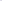 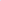 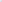 Prodávající tímto poskytuje Kupujícímu záruku za jakost na dodané zboží, a to v délce 24 měsíců při dodržení záručních podmínek uvedených ve všeobecných obchodních podmínkách. Záruční doba počíná běžet ode dne dodání zboží a jeho převzetí Kupujícím.Kupující se zavazuje dodržovat veškerá ujednání všeobecných obchodních podmínek Prodávajícího.VI.Závěrečná ujednáníTato Smlouva nabývá platnosti a účinnosti dnem podpisu oběma smluvními stranami.Tuto Smlouvu je možné měnit a doplňovat výhradně formou písemných dodatků, podepsaných oběma smluvními stranami.Ukončením platnosti a účinnosti této Smlouvy však nezaniká nárok na náhradu škody, způsobené porušením této Smlouvy ani nárok na smluvní pokutu.Platnost této Smlouvy je nezávislá na platnosti ostatních smluv uzavřených mezi smluvními stranami.Na právní vztahy neupravené touto Smlouvou se vztahují všeobecné obchodní podmínky Prodávajícího, jejichž platné znění je dostupné na webové adrese www.intergast.cz. Kupující prohlašuje, že se všeobecnými obchodními podmínkami Prodávajícího seznámil, jejich obsahu rozumí a že s nimi souhlasí.Smluvní strany berou na vědomí, že plnění předmětu Smlouvy představuje po dobu nezbytně nutnou právní titul pro zpracování osobních údajů ve smyslu Nařízení Evropského parlamentu a Rady (EU) č. 2016/679 ze dne 26. dubna o ochraně fyzických osob v souvislosti se zpracováním osobních údajů a o volném pohybu těchto údajů (GDPR). Zásady ochrany osobních údajů jsou dostupné na webové adrese www.intergast.cz.Právní vztahy mezi účastníky neupravené touto Smlouvou ani všeobecnými obchodními podmínkami Prodávajícího se řídí příslušnými platnými právními předpisy České republiky, zejména občanským zákoníkem.Pokud se jakéhokoliv ustanovení této Smlouvy stane neplatným či nevymahatelným, nebude to mít vliv na platnost a vymahatelnost ostatních ustanovení této Smlouvy. Smluvní strany se zavazují nahradit neplatné nebo nevymahatelné ustanovení novým ustanovením, jehož znění bude odpovídat úmyslu vyjádřeného původním ustanovením a touto Smlouvou jako celkem.Tato Smlouva je vyhotovena ve dvou (2) stejnopisech, z nichž každá smluvní strana obdrží jedno (l) vyhotovení.Smluvní strany si tuto Smlouvu přečetly a s jejím obsahem souhlasí. Smluvní strany prohlašují, že je souhlasným, svobodným a vážným projevem jejich skutečné vůle, že Smlouvu neuzavírají v tísni, ani za jiných nevýhodných podmínek. Na důkaz toho připojují na Smlouvě své vlastnoruční podpisy.Nedílnou součástí této Smlouvy jsou:Příloha č. I — Nabídka č. 123807904 s podrobnou specifikací zařízení a služebV Praze dne 26.9.2023ProdávajícíProdávající		  							INTERGAST PRODUKT s.r.o.Tomáš PištorajednatelV Ostravě dne 9.10.2023KupujícíProdávající		  				ZŠ a MŠ pro sluchově postižené a vady řeči, Ostrava-Poruba,p.o.Mgr. Bohumil VaněkředitelIČO:  288 82 768	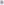 DIČ:CZ699006889Zastoupena:(dále jako „Prodávající”) aKupující:Tomášem Pištorou, jednatelemObchodní firma:Základní škola a Mateřská škola pro sluchově postižené a vady řeči, Ostrava-Poruba, příspěvková organizaceSe sídlem:Spartakovců 1153/5, 70800 Ostrava-PorubaIČO:00601985Zastoupena:(dále jako „Kupující”)Mgr. Bohumilem Vaňkem, ředitelem ZŠ